Scenariusz lekcji biologii dla klasy Vc  Szkoły Podstawowej nr 3 w Choszcznie.Data 1.02.2019r.Temat lekcji: Grzyby i porosty.Hasło programowe:Bakterie i wirusy. Organizmy beztkankowe.Zakres treści:Charakterystyka grzybów, znaczenie grzybów i porostów w przyrodzie 
oraz gospodarce człowieka.Cel ogólny:Poznanie budowy, czynności życiowych, znaczenia grzybów i porostów w przyrodzie 
oraz gospodarce człowieka.Cele NaCoBeZU:będziesz potrafił wyjaśnić pojęcia: grzybnia, strzępki, owocnik, mikoryza, rozpoznasz na rysunku elementy budowy grzyba,wymienisz sposoby rozmnażania się grzybów,wyjaśnisz jak zbudowany jest porost,podasz przykłady znaczenia grzybów i porostów w przyrodzie 
oraz gospodarce człowieka.omówisz znaczenie mikoryzy dla drzewa i grzyba,będziesz potrafił posłużyć się skalą porostową do oceny jakości czystości powietrza wymienisz przykłady gatunków grzybów jadalnych i trujących.Źródła multimedialne: YouTube, Learning Apps, prezentacja multimedialna.Prze bieg lekcji:Faza wprowadzająca:1. Czynności organizacyjne.2. Nauczyciel prosi uczniów, aby wymienili królestwa organizmów.3. Nauczyciel prosi uczniów, aby przypomnieli typy poznanych dotychczas komórek 
i wymienili cechy, którymi komórka grzyba różni się od komórek roślinnej i zwierzęcej.4. Następnie prosi uczniów, aby wymienili miejsca występowania grzybów.Faza realizacyjna:1. Nauczyciel z własnej prezentacji Power Point omawia budowę i funkcje życiowe grzybów. Przedstawia kilka gatunków grzybów jadalnych i trujących. Wylosowany przy pomocy patyczków uczeń rozwiązuje zadanie rozpoznania gatunków grzybów https://learningapps.org/15078072. Nauczyciel dzieli uczniów na czteroosobowe zespoły (np. przez odliczanie do 4).3. Nauczyciel przydziela każdemu zespołowi inny zestaw materiałów do pracy (zestaw A, B, C, D), uczniowie w zespołach uzupełniają kartę pracy (10 minut).4. Nauczyciel kontroluje prace grup i wyjaśnia wątpliwości.5. Uczniowie prezentują pozostałym materiał, który opracowali w zespołach.6. Uczeń z grupy C rozwiązuje zadanie multimedialne (elementy budowy grzyba dopasowuje do rysunku)  https://learningapps.org/5549047. Przy omawianiu wyników pracy grupy D nauczyciel włącza film o porostach: https://www.youtube.com/watch?v=qk9kQeH-hLkFaza podsumowująca:1. Wskazani uczniowie odpowiadają na pytania nauczyciela.•Co to jest grzybnia?•Jak zbudowane są grzyby?•Jak odżywiają się grzyby?•Co to jest mikoryza?•Jakie organizmy tworzą porost?•Jakie korzyści wynikają z tej symbiozy dla grzyba, a jakie dla glonu?2. Nauczyciel podsumowuje i ocenia pracę grup.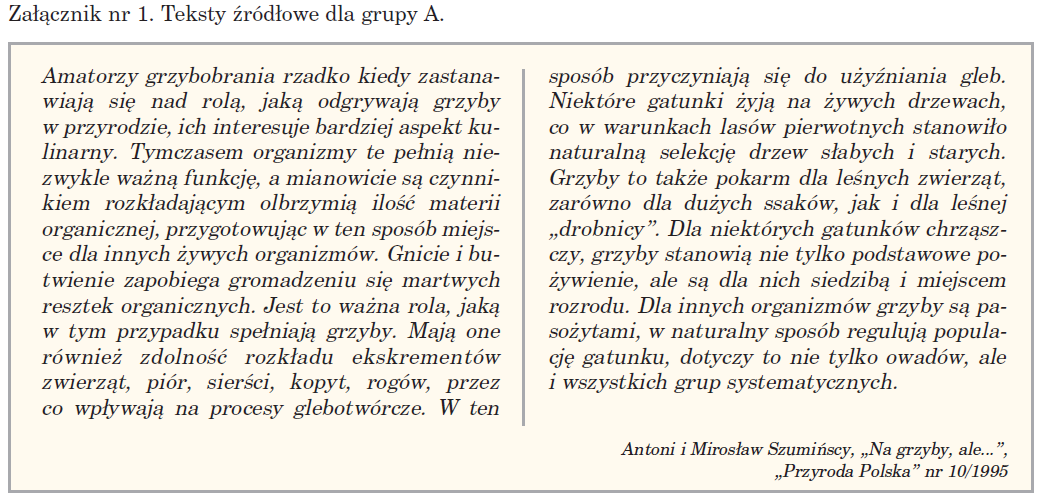 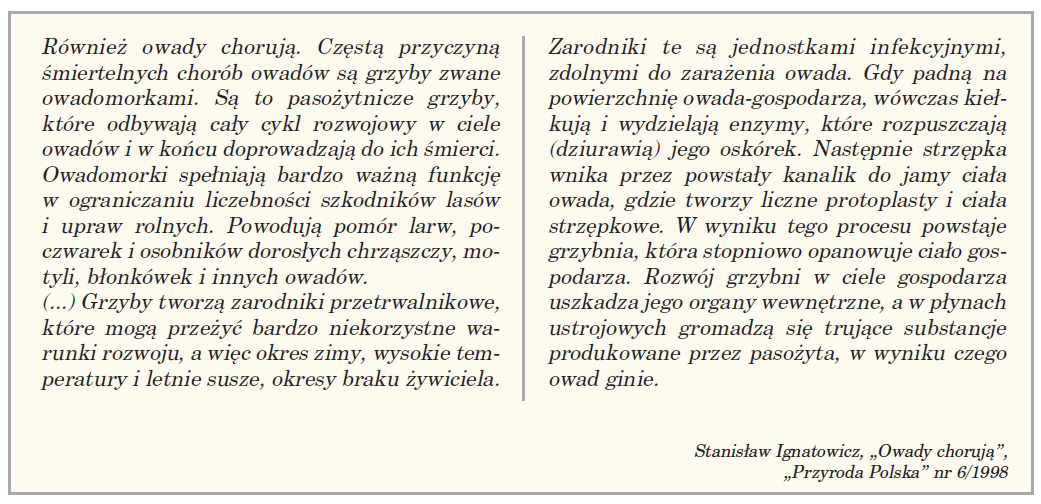 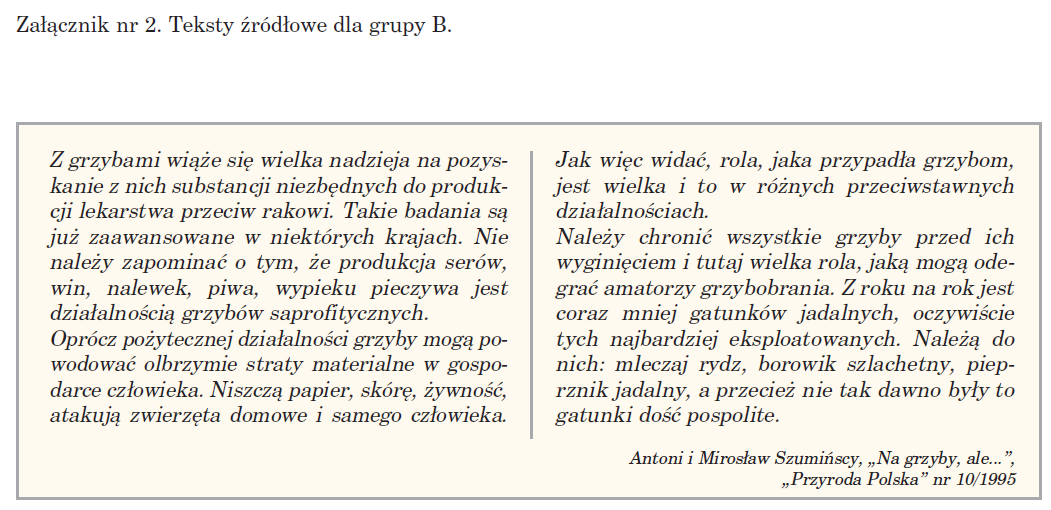 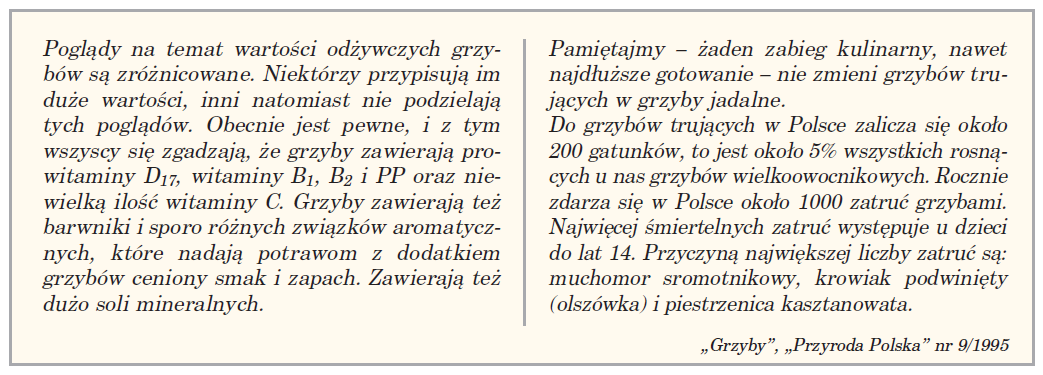 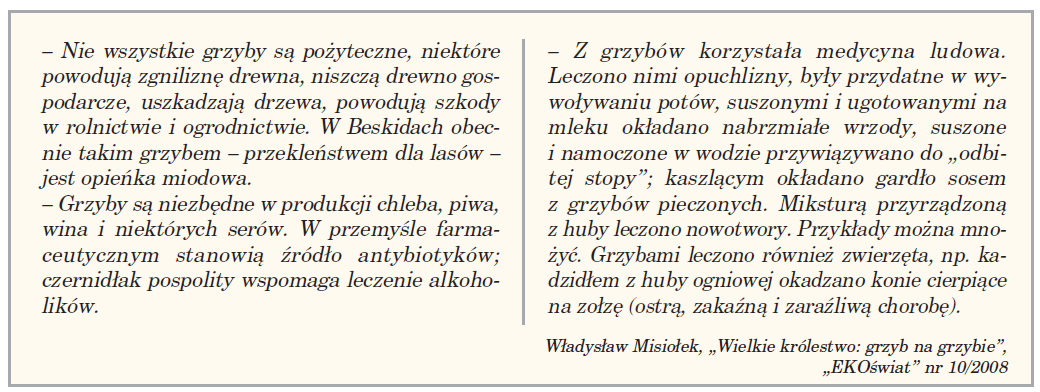 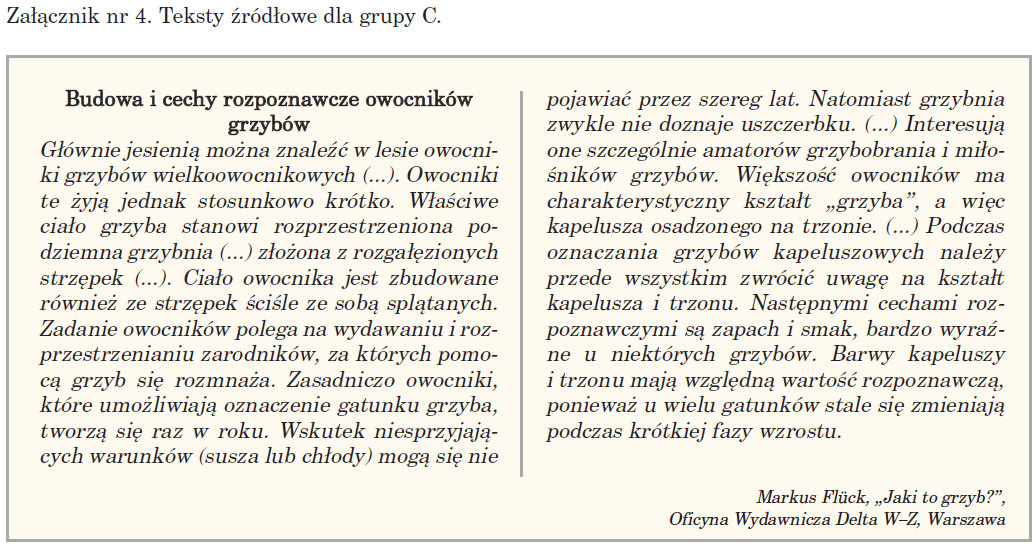 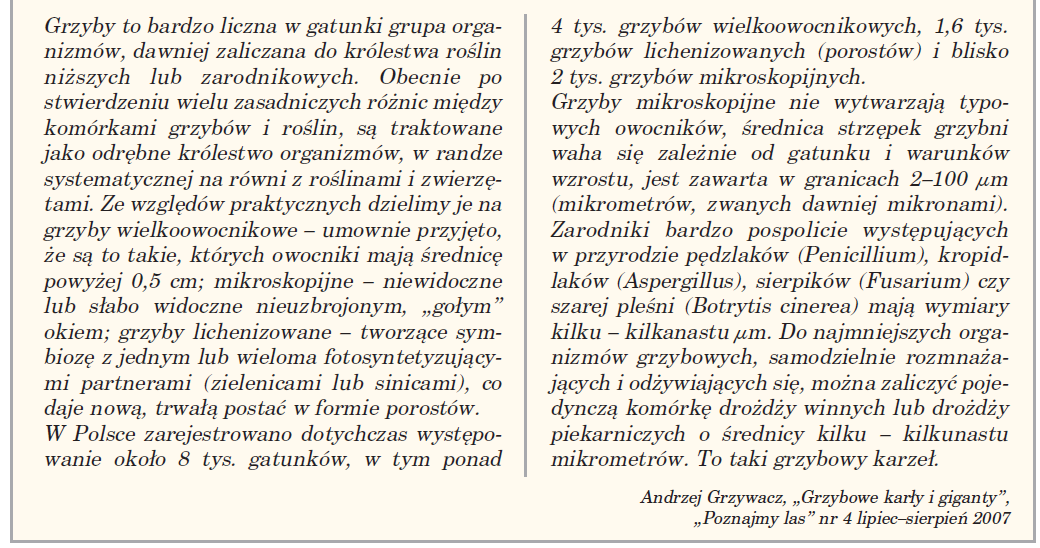 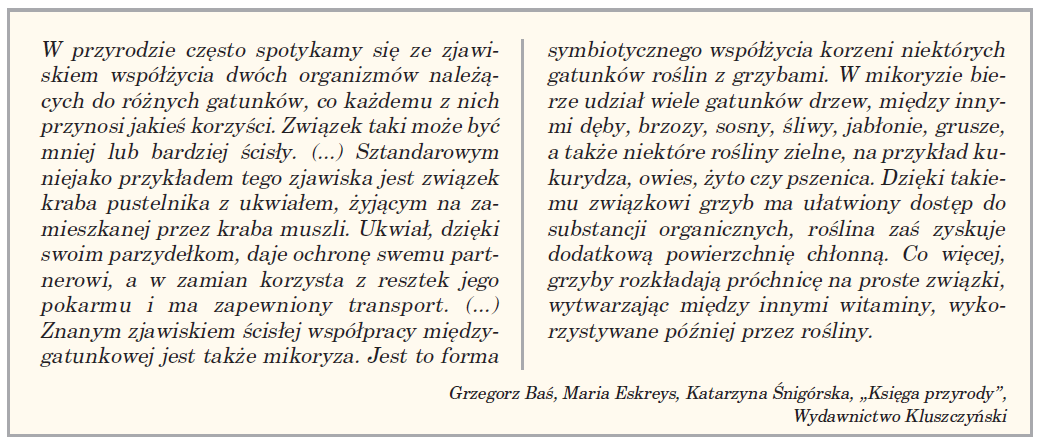 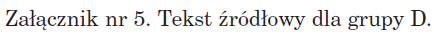 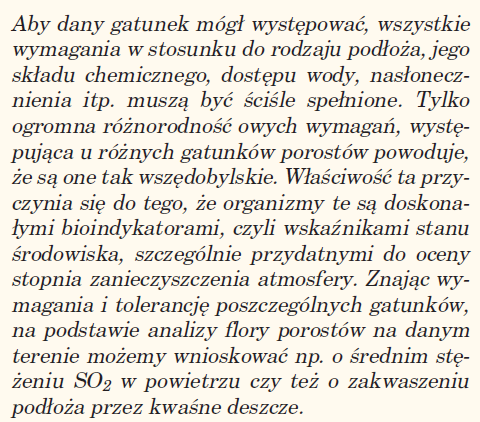 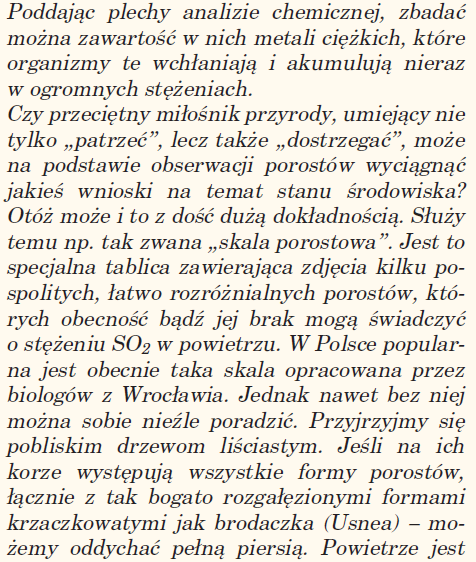 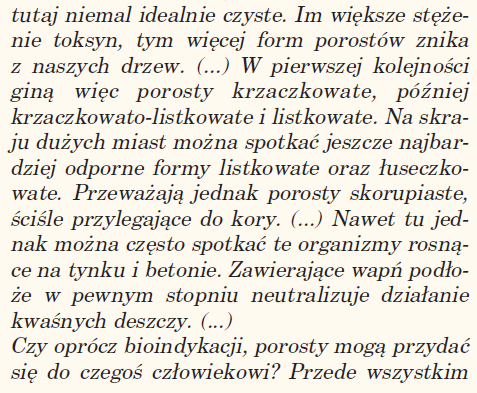 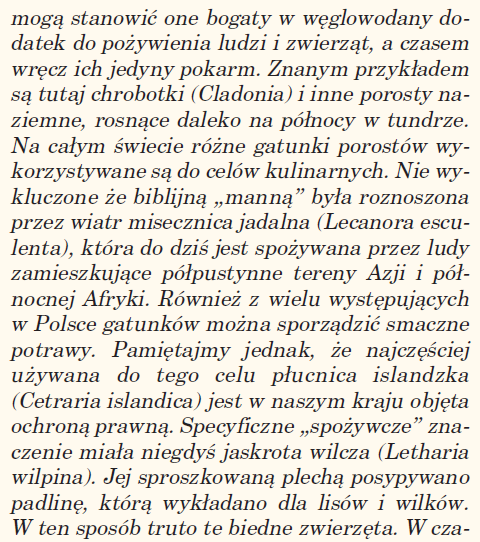 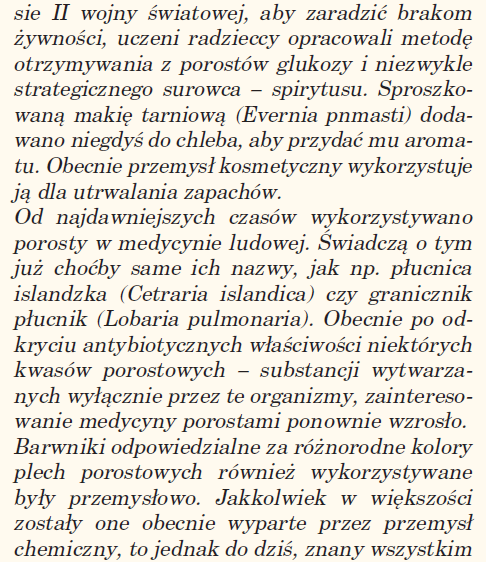 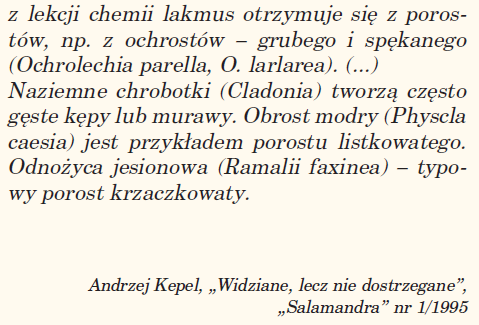 Karta pracy AZnaczenie grzybów w przyrodzieUzupełnij tabelę.Karta pracy BZnaczenie grzybów w gospodarce człowieka1. Wypisz 5 przykładów pozytywnego znaczenia grzybów w gospodarce człowieka.. . . . . . . . . . . . . . . . . . . . . . . . . . . . . . . . . . . . . . . . . . . . . . . . . . . . . . . . . . . . . . . . . . . . . . . . . . . . . . . . . . . . . . . . . . . . . . . . . . . . . . . . . . . . . . . . . . . . . . . . . . . . . . . . . . . . . . . . . . . . . . . . . .. . . . . . . . . . . . . . . . . . . . . . . . . . . . . . . . . . . . . . . . . . . . . . . . . . . . . . . . . . . . . . . . . . . . . . . . . . . . . . . . . . . . . . . . . . . . . . . . . . . . . . . . . . . . . . . . . . . . . . . . . . . . . . . . . . . . . . . . . . . . . . . . . 3. Podane nazwy gatunków grzybów wpisz do odpowiedniej rubryki tabeli.muchomor sromotnikowy, mleczaj rydz, borowik szlachetny, krowiak podwinięty, 
piestrzenica kasztanowata, podgrzybek brunatny, koźlarz babka, pieprznik jadalnyKarta pracy CBudowa grzybów i mikoryza1. Podpisz wskazane elementy budowy grzyba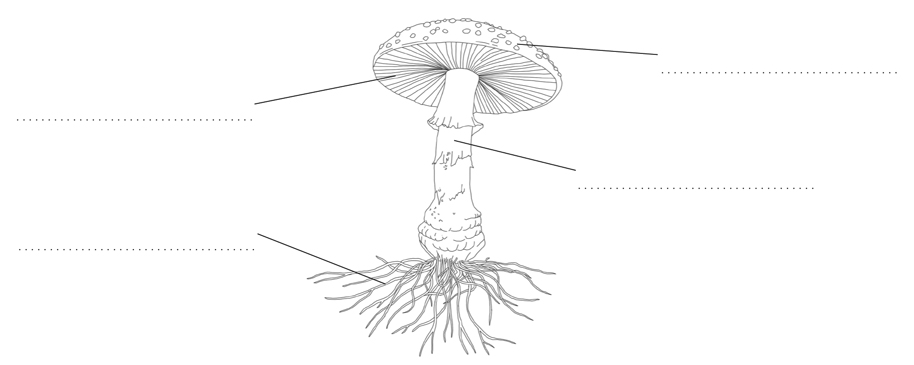 5. Napisz, na czym polega mikoryza.. . . . . . . . . . . . . . . . . . . . . . . . . . . . . . . . . . . . . . . . . . . . . . . . . . . . . . . . . . . . . . . . . . . . . . . . . . . . . . . . . . . . . . . . . . . . . . . . . . . . . . . . . . . . . . . . . . . . . . . . . . . . . . . . . . . . . . . . . . . . . . . . . .. . . . . . . . . . . . . . . . . . . . . . . . . . . . . . . . . . . . . . . . . . . . . . . . . . . . . . . . . . . . . . . . . . . . . . . . . . . . . . . . . . . . . . . . . . . . . . . . . . . . . . . . . . . . . . . . . . . . . . . . . . . . . . . . . . . . . . . . . . . . . . . . . .6. Wypisz korzyści wynikające z mikoryzy dla obu organizmów.. . . . . . . . . . . . . . . . . . . . . . . . . . . . . . . . . . . . . . . . . . . . . . . . . . . . . . . . . . . . . . . . . . . . . . . . . . . . . . . . . . . . . . . . . . . . . . . . . . . . . . . . . . . . . . . . . . . . . . . . . . . . . . . . . . . . . . . . . . . . . . . . . .. . . . . . . . . . . . . . . . . . . . . . . . . . . . . . . . . . . . . . . . . . . . . . . . . . . . . . . . . . . . . . . . . . . . . . . . . . . . . . . . . . . . . . . . . . . . . . . . . . . . . . . . . . . . . . . . . . . . . . . . . . . . . . . . . . . . . . . . . . . . . . . . . . .Karta pracy D. Porosty1. Uzupełnij tabelę.4. Uzasadnij stwierdzenia, podając po jednym argumencie. a. Porosty to organizmy pionierskie.. . . . . . . . . . . . . . . . . . . . . . . . . . . . . . . . . . . . . . . . . . . . . . . . . . . . . . . . . . . . . . . . . . . . . . . . . . . . . . . . . . . . . . . . . . . . . . . . . . . . . . . . . . . . . . . . . . . . . . . . . . . . . . . . . . . . . . . . . . . . . . . . . . .. . . . . . . . . . . . . . . . . . . . . . . . . . . . . . . . . . . . . . . . . . . . . . . . . . . . . . . . . . . . . . . . . . . . . . . . . . . . . . . . . . . . . . . . . . . . . . . . . . . . . . . . . . . . . . . . . . . . . . . . . . . . . . . . . . . . . . . . . . . . . . . . . . .b. Porosty są wskaźnikami czystości powietrza.. . . . . . . . . . . . . . . . . . . . . . . . . . . . . . . . . . . . . . . . . . . . . . . . . . . . . . . . . . . . . . . . . . . . . . . . . . . . . . . . . . . . . . . . . . . . . . . . . . . . . . . . . . . . . . . . . . . . . . . . . . . . . . . . . . . . . . . . . . . . . . . . . . .. . . . . . . . . . . . . . . . . . . . . . . . . . . . . . . . . . . . . . . . . . . . . . . . . . . . . . . . . . . . . . . . . . . . . . . . . . . . . . . . . . . . . . . . . . . . . . . . . . . . . . . . . . . . . . . . . . . . . . . . . . . . . . . . . . . . . . . . . . . . . . . . . . .Katarzyna NowakowskaŹródła służące do stworzenia scenariusza lekcji: YouTube, LearninApps, 
Podręcznik "Puls Życia5), scenariusz z Nowej Ery (Grzyby i porosty).